PROPOZÍCIE36. ročník Kajňanská desiatka2. ročník Memoriál Jána OSLOVIČAPokyny a základné informácieHlavný organizátor: Obec Slovenská KajňaTermín: 3.5. 2020 Miesto: Obec Slovenská KajňaČas podujatia: 12:00 hod. - 15:00 hod. Štart behu: detské behy – 12:00 hod.hlavný beh - 13:00 hod. Trasa behu: 10 km Časový limit: 1:45 hodina Účastnícky limit: 150 pretekárovPravidlá: Preteká sa podľa pravidiel Slovenského atletického zväzu a týchto propozícií. Pretekári štartujú na vlastné riziko a vlastnú zodpovednosť. Preteky prebiehajú z časti po miestnej komunikácii a z časti po ceste III. triedy bez vylúčenia dopravy. Pretekári sú povinní dodržiavať pravidlá cestnej premávky.Hlavní funkcionári: Riaditeľka podujatia: Bc. Lenka Hierzer Štiber - starostkaHlavný rozhodca: Mgr. Marcel MataninTechnické a organizačné zabezpečenie: Ing. Dušan Matanin, poslanci obecného                                                                                    zastupiteľstva, zamestnanci ObÚ, dobrovoľníciPrihlasovanie a registrácia: - on-line do 27.4.2020  - pre prihlásenie klikni sem   Štartovné posielajte na č.účtu: IBAN :SK1502000000003654924951- osobne v nedeľu  3.5.2020 od 10:00 do 12:00 hod. v priestoroch štartuPrezentácia, vyzdvihnutie si štartových balíčkov: V nedeľu 3.5.2020 od 10:00 do 12:00 hod.Kategórie:Deti: D1    2-4 rokov  CH1 2-4 rokov        ( 50m )D2   5-6 rokov  CH2 5-6 rokov        (100m)D3    7-9 rokov  CH3  7-9 rokov        (200m)D4    10-12 rokov  CH4  10-12 rokov   ( 300m)D5     13-15 rokov  CH5   13-15 rokov   (600m)Deti budú štartovať podľa vekových kategórii, dievčatá a chlapci samostatne.Muži:                                                      Ženy:Muži A – 18-39 rokov                            Ženy F –18 - 39 rokov  Muži B – 40-49 rokov                            Ženy G – 40- 49 rokovMuži C – 50-59 rokov                            Ženy H – 50 a viac rokovMuži D – 60- a viacŠtartový balíček zahŕňa: - štartové číslo, predmety od sponzorov- občerstvenie a obed po dobehnutí do cieľa-  pamätná medaila po dobehnutí do cieľaŠtartovné: 1. Štartovné 7,-eur Možnosti platenia štartovného: bankovým prevodom na účet  b.)  v hotovosti počas prezentácie v nedeľu   3.5.2020 do 12.00 hod. – štartovné 10,-eurZaplatené štartovné sa späť nevracia. Poistenie: Všetci účastníci sú povinní zabezpečiť si individuálne zdravotné poistenie pretekárov na podujatí. Každý účastník štartuje na vlastnú zodpovednosť. Organizátor nepreberá zodpovednosť za škody na majetku alebo na zdraví súvisiace s cestou, pobytom a s účasťou  pretekárov na podujatí.  Meranie časov: elektronickou čipovou časomierou.Výsledky: Zverejní usporiadateľ ihneď po skončení podujatia. Pretekári budú vo výsledkovej listine zaradení v poradí podľa oficiálneho času.Protesty: Protesty sa musia podať ústne vedúcemu rozhodcovi najneskôr do 30 minút po zverejnení výsledkov. Odvolanie proti rozhodnutiu vedúceho rozhodcu, doložené vkladom vo výške 10 €, sa musí podať hlavnému rozhodcovi písomne do 30 minút po oficiálnom oznámení rozhodnutia. Organizátor si vyhradzuje právo upraviť a bližšie špecifikovať niektoré údaje uvedené v týchto propozíciách. Kontakt: Bc. Lenka Hierzer Štiber- tel.0910 907 392Mgr.Marcel Matanin-e-mail: marcelmatanin@gmail.comIng. Dušan Matanin- tel. 0905 271 190 Ceny : - Prví traja  muži a prvé tri ženy v každej  kategórii  získajú  hodnotné vecné ceny a špeciálne športové trofeje. Detské behy – prvý traja v každej kategórii vecné ceny a každé  dieťa získa sladkú odmenu.Šatne a úschovňa: Možnosť prezlečenia sa a uschovania osobných vecí v označených priestoroch štartu a cieľaZdravotná služba: Počas podujatia bude zabezpečená rýchla záchranná zdravotná služba. TRASA : Detský beh v priestoroch štartu a cieľa. Hlavný beh – v obci Slovenská Kajňa - smer priehrada Domaša (po starej ceste) - otočka pri priehradnom múre a späť do obce cez obec Malá Domaša.Trasa preteku bude v jednotlivých miestach označená farebným vodorovným značením.Zabezpečenie dopravy a bezpečnosť účastníkov behu: po trase behu bude v potrebných úsekov  riadne označená a poučená organizátorská  služba na zabezpečenie cestnej dopravy a usmernenie pretekárov. Vzor medaily :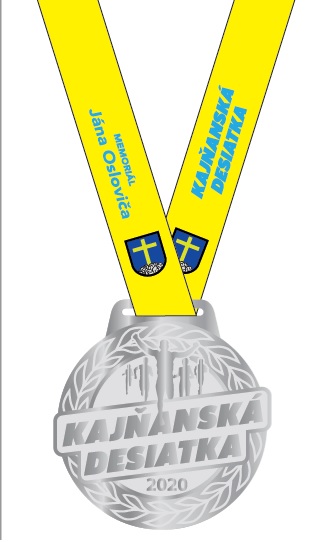 